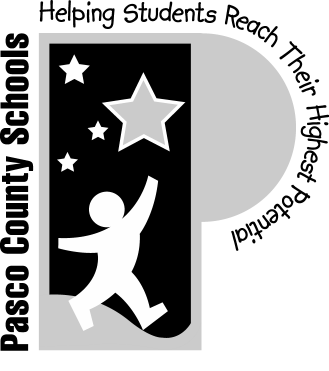 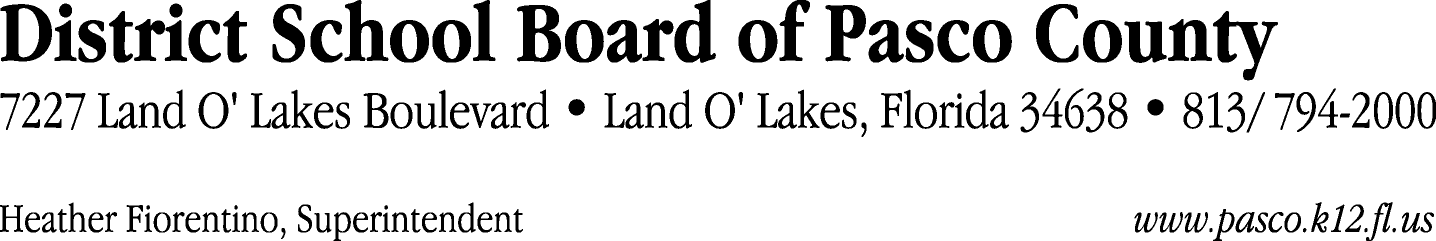 Finance Services Department813/ 794-2294	Fax:  813/ 794-2266727/ 774-2294	TDD:  813/ 794-2484352/ 524-2294						MEMORANDUMDate:	September 8, 2011To:	School Board Members	From:	Judith Zollo, Acting Director of Finance ServicesRe:	Attached Warrant List for September 13, 2011Please review the current computerized list. These totals include computer generated, handwritten and cancelled checks.Warrant numbers 829331 through 829553	6,795,632.13Amounts disbursed in Fund 110	1,197,112.04Amounts disbursed in Fund 130	1,044,784.69Amounts disbursed in Fund 921	5,526.41Amounts disbursed in Fund 371	1,559.46Amounts disbursed in Fund 410	11,598.03Amounts disbursed in Fund 421	14,205.13Amounts disbursed in Fund 711	241.32Amounts disbursed in Fund 715	4,121,824.34Amounts disbursed in Fund 393	14,201.28Amounts disbursed in Fund 398	12,004.27Amounts disbursed in Fund 370	18,603.82Amounts disbursed in Fund 792	231,456.88Amounts disbursed in Fund 390	24,457.33Amounts disbursed in Fund 425	327.96Amounts disbursed in Fund 372	7,016.71Amounts disbursed in Fund 713	63,567.58Amounts disbursed in Fund 793	26,580.70Amounts disbursed in Fund 795	564.18Confirmation of the approval of the September 13, 2011 warrants will be requested at the October 4, 2011 School Board meeting.